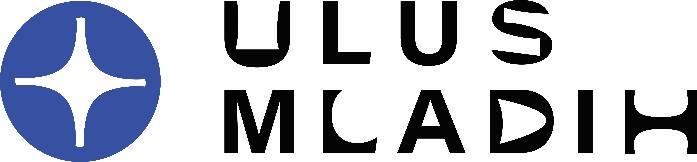 UP „Cvijeta Zuzorić“, Mali Kalemegdan 1, Beograde-mail: ulus.mladih@gmail.com www.ulus.rs Prijavni formular za pristupanje u ULUS MladihIme i prezime: __________________________________________________________________Mesto i datum rođenja:___________________________________________________________ Adresa:________________________________________________________________________Naziv obrazovne ustanove koju kandidat pohađa ili je završio, kao i modul i stepen studija:______________________________________________________________________________Državljanstvo:  __________________________________________________________________ Kontakt e-mail:  _________________________________________________________________Broj telefona:   __________________________________________________________________Priložiti sledeću dokumentaciju:Dokaz o završenom stepenu studija (fotokopija uverenja o diplomiranju), za studente    fotokopija prve dve strane indeksa i strane na kojoj je overen semestar tekuće godine.Biografija sa kratkim opisom polja interesovanja.*Portfolio u digitalnom formatu koji treba da sadrži do 10 reprodukcija radova tj. do 5 projekata ili do 3 autorska teksta.*Potrebnu dokumentaciju poslati na mail ulus.mladih@gmail.com sa naznakom “Nova prijava”.*Napomena: Biografija i portfolio ne podležu žiriranju već služe isključivo za formiranje baze podataka udruženja.